Аналитическая записка к статистическому отчёту об итогах деятельностиМБУ МЦ «Стрижи» за 2018 годДеятельность МБУ МЦ «Стрижи» за отчетный период строилась с учетом нормативно-правовых и локальных документов: Федеральным законом о молодежной политике в РФ; Стратегией государственной молодежной политики в Российской Федерации до 2020 года; Муниципальной программой «Развитие сферы молодежной политики в городе Новосибирске» на 2018-2021 год г.; г.; уставом МБУ МЦ «Стрижи», в соответствии с муниципальным заданием, а также  перспективным планом деятельности учреждения на 2018 год.     Выявленные в процессе анализа за 2017 год проблемы позволили определить задачи и пути их решения на2018 год:  Развивать деятельность клубных формирований, как формы не только способствующей организации позитивного досуга молодежи, но и способствующей привлечению ее к социально значимой деятельности в рамках работы учреждения по направлениям. 	Создание условий для реализации мероприятий и проектов по приоритетным направлениям сферы молодежной политики. (Критерием успешности является: увеличения уровня качества проводимых мероприятий и количества охваченных участников.).Реализовать комплекс мер, направленный на расширение спектра предоставляемых услуг с целью удовлетворения запросов различных категорий населения, а также повышение качества проводимых мероприятий и проектов. (Критерии оценки эффективности: привлеченные партнеры, отзывы, количество партнеров, количество информационных поводов–информации в СМИ);Развивать взаимодействие с различными государственными структурами по вопросам организации профилактических и профориентационных мероприятий. Развивать механизмы и формы сотрудничества с профессиональными СМИ и информационными ресурсами в сети интернет по трансляции информации актуальной для молодежной аудитории. Расширить сотрудничество Центра с учреждениями,  молодёжными Центрами сферы молодёжной политики, детскими домами, молодёжными общественными организациями с целью создания системы единого пространства развития и социализации личности молодых людей в современном обществе в интересах развития района.2.	Направления работы учрежденияС учетом территориальных в качестве приоритета в деятельность учреждения были определены на отчётный период следующие направления: •	Содействие развитию активной жизненной позиции молодёжи;•	Содействия формированию ЗОЖ молодёжной среде;•	Гражданское и патриотическое воспитание;•	Содействие молодёжи в трудной жизненной ситуации;•	Поддержка молодой семьи;•	Развитие инфраструктуры, кадрового потенциала  и информационно-аналитического   обеспечения муниципальной молодёжной политики.На сегодняшний день деятельность учреждения разворачивается на двух площадках, каждая из которых имеет свою смысловую нагрузку и выполняет роль клуба по месту жительству, где функционируют клубные формирования. В зависимости от контингента, традиций, предпочтений, деятельность учреждения ориентирована на активные формы деятельности, являясь базой для функционирования различных клубных формирований. Специфика учреждения, осуществляющего деятельность по месту жительства, рассматривается в данном случае, как деятельность социального института, которая соответствует основным принципам и требованиям:•	«шаговая доступность»•	удобный режим работы•	ориентированность на различные возрастные группы•	отсутствие стандартов и жесткого регламента3.	Анализ результативности деятельности учрежденияОжидаемый результат п.1.1., 1.2., 1.3: выполнение муниципальной услуги «Организация работы клубных формирований различной направленности, проектная деятельность» в полном объеме - организация работы 13 клубных формирований в деятельность, в которых вовлечено 540 детей, подростков и молодежи: -«Содействие развитию активной жизненной позиции молодёжи»- 8 объединений, 316 чел.; - Поддержка молодой семьи: - 2 объединения, 73 чел.- Содействие формированию здорового образа жизни в молодёжной среде: -2 объединения, 151 чел. Численность участников клубных формирований за 2016, 2017, 2018 годаИз характеристики контингента занимающихся  видно, что интерес к посещению клубных формирований преобладает у младшей возрастной группы от 8 до 13 лет – это говорит о «шаговой доступности» учреждения.Самое большое по охвату традиционно составляет направление «Содействие развитию активной жизненной позиции молодежи» это говорит об интересах и потребностях проживающих на  микрорайоне.«Содействие здоровому образу жизни»-  представлено 2 клубными формированиями, ориентированными на широкое участие молодого поколения. Наличие хоккейной площадки позволяет развивать рассматриваемое направление комплексно.«Поддержка молодой семьи» -представлено 2 клубными формированиями Театральная студия «Корифеи», «Шкатулка идей». Данное направление традиционно является востребованным.Выводы:Таким образом, обобщая представленные данные, можно констатировать, что деятельность по организации муниципальной услуги «Организация работы клубных формирований различной направленности» стабильна. Сохранность контингента позволяет учреждению выполнять муниципальное задание на хорошем уровне. Главная задача учреждения удовлетворять интересы и потребности всех возрастных категорий, проживающих на  микрорайоне.  Поэтому процент категории школьники по-прежнему составляет наибольший процент. Это связано с тем, что учреждение – единственное муниципальное досуговое учреждение на микрорайоне и находится в шаговой доступности. Необходимо увеличить количество инициируемых мероприятий социальной направленности, что, несомненно, будет способствовать развитию социальной и гражданской активности подростков. Проектная деятельностьНа отчётный период согласно муниципальному заданию была запланирована реализация 2-х проектов по 2 направлениям:В виду отсутствия ставки МСО в рамках направления «Развитие инфраструктуры, кадрового потенциала  и информационно-аналитического   обеспечения муниципальной молодёжной политики» реализуется долгосрочный проект развития информационного сопровождения деятельности «Инфо». Участники проекта, как правило, взаимодействуют друг с другом в формате brain storm, создавая новые идеи и задумки для будущих сюжетов и статей. Активность участников проявляется в их написании статей для группы Молодежного центра «Стрижи» в контакте, а также для постов сети Instagram. Участниками проекта совместно с организаторами были намечены планы развития двух интернет сетей, а также ведется работа по набору интересного контента. Привлечение участников происходит через клубные формирования Молодежного центра «Стрижи», а также через социальные сети.Результатами проекта становятся не только качественные, но и количественные показатели. Например, через социальные сети за лето 2019 года в МЦ «Стрижи» вступило 40 новых участников клубных формирований. Также увеличился охват участников мероприятий (120 человек являются зрителями спектаклей в СП «Art-КУБ»). Количество участников группы увеличилось до 1350 человек, которые активно просматривают, отмечают, комментируют и делятся записями нашего Учреждения.Статистика аккаунта Instagram показывает значительных рост в охвате пользователей, ранее публикации показывались от 400 до 850 раз в ленте уникальных пользователей, в настоящий момент охват участников составляет 4561 показ в ленте за неделю. Также через аккаунт Instagram идет запись на мероприятия, что показывает активность пользователей и заинтересованность в проводимых мероприятиях.Сдерживающими факторами в развитии информационного пространства является отсутствие собственного оборудования (фото и видеотехники, а также компьютера), что снижает мобильность участников и в некотором смысле ухудшает качество вводимого контента в интернет пространство.В рамках направления «Гражданское и патриотическое воспитание молодежи»-  Проект «Волонтёры Добра»Все мероприятия, которые были запланированы проведены на достойном уровне и в соответствии с заявленной тематикой. Деятельность волонтерского отряда затрагивает частный сектор микрорайона «Стрижи», и направлена на оказание помощи инвалидам, одиноким пожилым людям и ветеранам Великой Отечественной войны, сопровождение мероприятий и участие в благотворительной деятельности. Работа волонтёрского отряда постепенно расширяется, волонтёры приглашаются на различные акции и субботники, проводимые общественными организациями Заельцовского района. За первое полугодие деятельность отряда ни раз была отражена в местных СМИ. Результаты деятельности превысили ожидания, поскольку участники самостоятельно находят контакты руководителя и приходят записываться в волонтёрский отряд, проявляют огромный интерес к деятельности и стараются помогать при первой же возможности.Так численность актива проекта за год увеличилась с 15 человек до 43. Основная масса участников проекта находится в возрастной категории от 16 до 18 лет.Выводы:Таким образом, запланированные на 2018 год проекты выполнены в полном объеме – реализовано 2 проекта (согласно муниципальному заданию). Соблюдены количественные показатели по численной наполняемости. По итогам года в проектной деятельности приняло участие более 1500 человек.  Организация и проведение мероприятийОжидаемый результат п.5.2. мероприятия по месту жительства.Организация и проведение массовых мероприятий  - одна из основных  задач в работе центра. Согласно Муниципальному заданию, учреждением были определены следующие показатели на 2018 год по услуге: организация и проведение мероприятий организовано и проведено- 130 мероприятий по месту жительства и 4 районных мероприятии. Численность участников мероприятий по сравнению с прошлым годом увеличилась. Это связано с увеличением количества мероприятий, а также с изменением форматов и содержания мероприятий и организацией сотрудничества учреждения с социальными институтами района, а также с проведением мероприятия районного масштаба.  Традиционно насыщенная культурная жизнь – это основная предпосылка к формированию бренда, привлекательного для разных возрастных групп населения. Поэтому организации современных и интересных культурно-массовых, физкультурно-оздоровительных и социально значимых мероприятий в нашем учреждении уделяется особое значение. Выводы: Проведя сравнительный анализ возрастного состава участников мероприятий за последние 2 года, следует отметить, что наблюдается рост числа участников мероприятий младше 14 лет.  Мероприятия по направлению «Поддержка молодой семьи» проводятся с участием всей семьи, т.е. участниками данных мероприятий являются, прежде всего, молодые родители. На сегодняшний день учреждение располагает качественно подготовленными творческими коллективами, владеющими сценически ярким и интересным репертуаром, имеется хороший ресурс для проведения концертных программ. Главным преимуществом  развития деятельности в данном направлении является собственная сценическая площадка с привлечением 120 зрителей единовременно.Результативность участия учреждения в районных, городских, региональных, федеральных и других конкурсах, соревнованиях, конференциях и пр.Результативного участия воспитанников учреждения за отчетный период участники КФ смогли реализовать себя в творческой и спортивной деятельности, добиваясь при этом высоких результатов на разных уровнях –27 лауреатов и призеров городского уровня, 20 дипломов Регионального уровня, 18 дипломов Международного и Всероссийского уровня. Таким образом, в отчетный период специалистами Центра создавались все условия для реализации творческого потенциала воспитанников. городском, всероссийском. Количество воспитанников, вовлеченных в конкурсные мероприятия, составило 65 чел., что составляет 12%  от всех воспитанников клубных формирований На протяжении всего года в Центре уделяется серьёзное внимание повышению качества и результативности деятельности. Кроме достижений воспитанников результативным для учреждения является и участие специалистов в профильных конкурсах:III место в XVII Чемпионате Европы по УШУ г. Москва – РКФ Минин Д.А.Победитель Кубка России по УШУ в программе Туолу-цзяньшу г. Москва - РКФ Минин Д.А.Информационное сопровождениеСегодня сложно представить работу любого учреждения без информационного блока и PR сопровождения деятельности. Несмотря на отсутствие в учреждении специалиста по связям с общественностью,   Молодежный центр «Стрижи» активно развивает две медиа-платформы: аккаунт в Instagram и группа «ВКонтакте».  Основной площадкой является группа в социальной сети «Вконтакте», поскольку именно эта социальная сеть была выявлена, как наиболее востребована среди целевой аудитории Центра. На данный момент численность группы составляет 1 355 человек. За год ее численность увеличилась на 675 новых участников. Для привлечения участников группы администрация не прибегает к искусственным розыгрышам и «накруткам», с целью эффективного поведения пользователей в социальных сетях. Так, например, за три месяца в МЦ «Стрижи» пришло 40 новых воспитанников КФ, благодаря социальным сетям (запись в КФ через приложение ВК). Количество просмотров одной записи за месяц составляет 2 179, а среднее количество отметок «мне нравится» - 20 на одной записи.Статистические результаты аккаунта Instagram с каждым месяцем повышаются. Так, например, за неделю на аккаунт Центра заходят 533 уникальных пользователя (те, кто просматривает публикации впервые). А одна публикация показывается в ленте Instagram 4 561 раз за неделю. На данный момент, аккаунт Instagram составляет 678 подписчиков.  Это объясняется повышением активности публикаций, стремление к их разнообразию, наличие информации о проводимых мероприятиях. 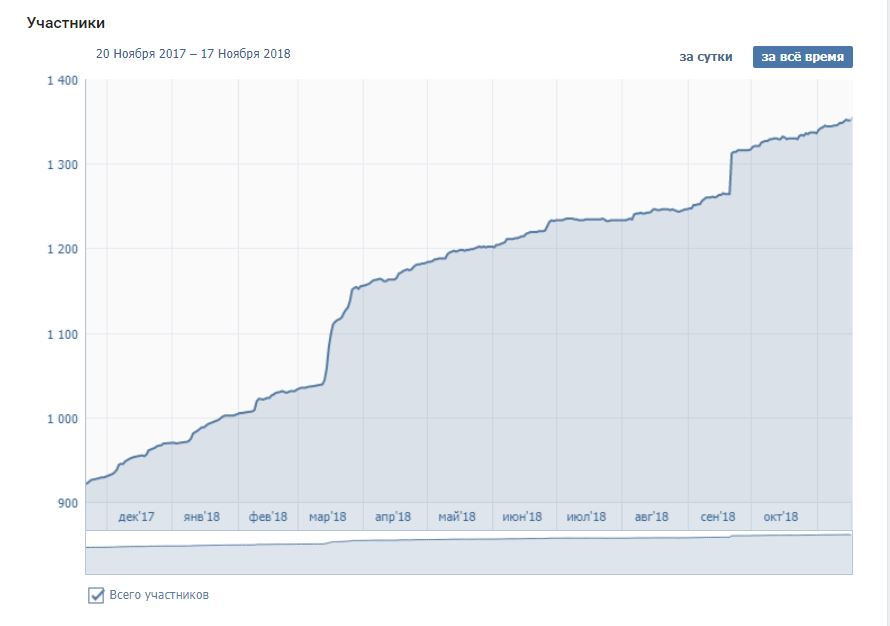 Стоит отметить, что численность в группе растет более активно после крупных мероприятий. Это объясняется привлечением новых гостей, артистов и участников мероприятий. Данный рост подтверждает тот факт, что существующий контент интересен и увлекателен для новых участников, и в большинстве случаев они активно проявляют себя в соц.сетях (делают репосты и ставят лайки).  В целом работу по информационному сопровождению можно считать удовлетворительной, по сравнению с предыдущим годом центр вышел на новый уровень, расширил свои рамки работы в этом направлении и повысил качество вводимого контента.В 2019 году планируется расширить выход на новые информационные площадки, повысить количество аналитических материалов, относительно деятельности учреждения и проводимых мероприятий для публикаций в печатных изданиях и аналитических разделах новостных сайтов. Это позволит повысить компетентность учреждения, повысить его значимость. Участвовать в организации полезных центру сторонних событиях как партнера или соорганизатора. ОБЩИЕ ВЫВОДЫ:На основании выше изложенного можно сделать выводы, что муниципальное задание на 2018год и поставленные задачи выполнены в полном объеме, учреждению присвоена 3 группа по оплате труда в соответствие с объемными показателями. Услуги, которые предоставляет Центр, формируются из возможностей учреждения и с учетом потребностей и интересов потребителей. На основании анализа работы учреждения за 2018 год можно сделать следующие выводы:Наблюдается рост числа молодежи, вовлеченной в проектную деятельность.При выборе и реализации проектов учитывается специфика территории и потребностей молодежи.Выявлена положительная динамика посещаемости странички в социальной сети ВКонтакте.Систематизирована и регулярно ведется текущая документация; текущий контроль деятельности КФ носит плановый характер.В целом, проведенный анализ деятельности позволяет оценить ее как положительную и стабильную. Вместе с тем существуют и проблемы:-Отсутствие необходимого количества учреждений социальной сферы (образование, культура, физкультура, спорт, социальная политика и др.) как коммерческих, так и муниципальных и государственных на микрорайоне «Стрижи» и жилмассив в целом  является «спальным». -Недостаточное количество привлекательных публичных пространств, недостаточное количество социокультурных мероприятий по месту жительства в различных локациях жилмассива в частности, «Карьер Мочище»,  таким образом, сложившиеся особенности диктуют молодежному центру требования в развитии, как мультифункциональной площадке для взаимодействия различных социально демографических групп (пенсионеры, дети, люди среднего возраста, инвалиды и др.).     Выявленные в процессе анализа проблемы позволяют определить новые задачи и пути их решения на2019 год:  Продолжить деятельность в рамках мультифункциональной площадки для взаимодействия различных социально демографических групп (пенсионеры, дети, люди среднего возраста, инвалиды и др.)Продолжить развитие деятельности клубных формирований, как формы не только способствующей организации позитивного досуга молодежи, но и способствующей привлечению ее к социально значимой деятельности в рамках работы учреждения по направлениям. 	Создать условия для реализации мероприятий и проектов по выбранным приоритетным направлениям. (Критерием успешности является: увеличения уровня качества проводимых мероприятий и количества охваченных участников.).Реализовать комплекс мер, направленный на расширение спектра предоставляемых услуг с целью удовлетворения запросов различных категорий населения, а также повышение качества проводимых мероприятий и проектов. (Критерии оценки эффективности: привлеченные партнеры, отзывы, количество партнеров, количество информационных поводов–информации в СМИ);Систематизировать деятельность по привлечению  молодых людей, оказавшихся в трудной жизненной ситуации, в общественную, социально значимую деятельность, в том числе организация досуга на территории Центра; Продолжить сотрудничество с профессиональными СМИ и информационными ресурсами в сети интернет по трансляции информации актуальной для молодежной аудитории. Расширить сотрудничество Центра с учреждениями,  молодёжными Центрами сферы молодёжной политики, детскими домами, молодёжными общественными организациями с целью создания системы единого пространства развития и социализации личности молодых людей в современном обществе в интересах развития района.Директор МБУ МЦ «Стрижи»                                                        О.А. Лазарева